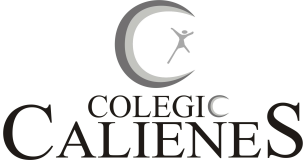                                                                       FICHA PRÁCTICA           ÁREA DE HISTORIA GEOGRAFÍA Y ECONOMÍANombre y apellido: ___________________________________________ Nº de orden: _____Grado 2º “____” de Secundaria   Fecha: __________   Prof. Alexander Alonzo Flórez GonzalesUBICA EN EL MAPA DE EUROPA LOS ESTADOS EUROPEOS DEL SIGLO XVI. Y EN EL MAPAMUNDI LOS TERRITORIOS DEL IMPERIO ESPAÑOL EN EL SIGLO XVI.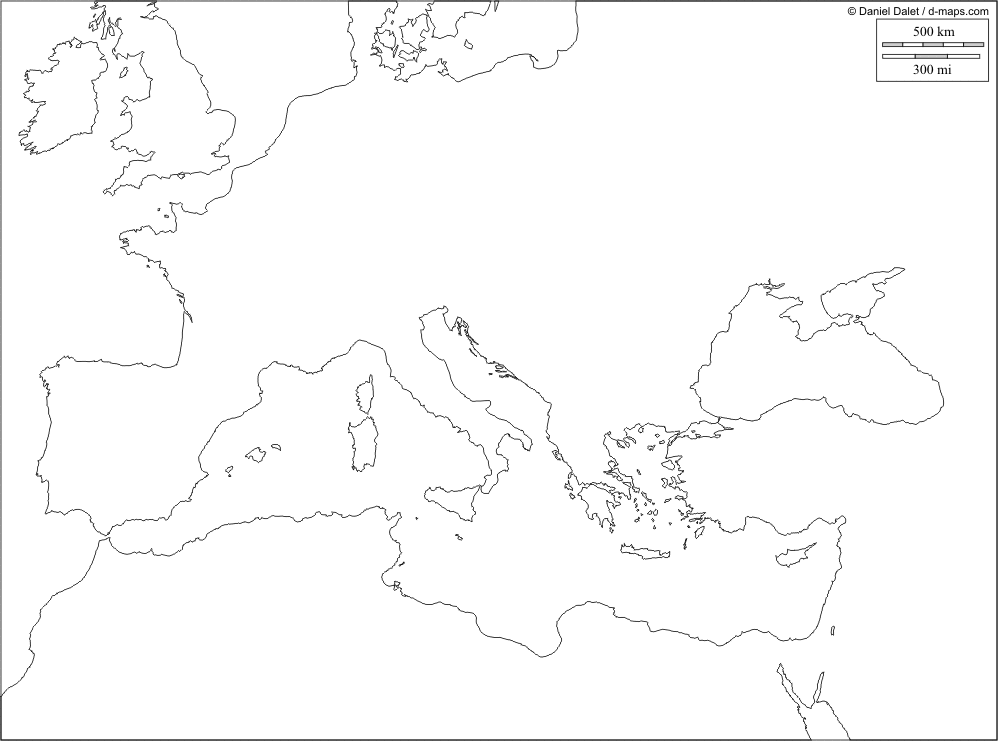 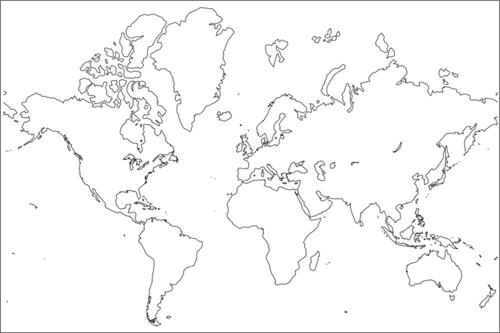 